Nutrient TableThis menu plan meets the standards of the Older Americans Act. This menu plan meets the lunch calorie level of 700. This menu plan meets the requirements for 1/3 DRI in protein, iron, calcium, Vitamin A, Vitamin C, Vitamin B-12, fiber and sodium.  In addition, this menu plan is 45-55% of calories from Carbohydrates, 25-35% of calories from Fat and 15-25% of calories from Protein.                                                                                                                                                                                     \									Constance Rudnicki MS, RDN, LD approved on February 8, 2024All Meals are Servedwith 8oz. 2% Milk Menus subject to change without notice	Congregate Meal Serving Hour 11:00 am - 12:00pmThursday 1, 2024 4 oz. Carne Adovada 1/2c Buttered Rice 1/2c Broccoli 1/2c Carrots 1 6 in Flour Tortilla 1/2c Fruit Cocktail Friday 2 20241c Pork Chile Stew (3 oz. Pork, 2 oz. Green Chile, 1/2c Potato & Onion)1/2c Green Beans 1 sl. LF Cornbread w/ 1 tsp margarine1/2c Mandarin Oranges Monday 5 2024Carne Con Papas Burrito(3 oz. Beef, 1oz Red Chile, 1/2c Potato, 1 8in WW Tortilla)1/2c Buttered Cabbage 1/2c Plums Tuesday 6, 20243oz Chopped Steak1oz LS gravy1/2c Mashed Potatoes1/2c Mixed Vegetables1c Tossed salad w/ 2 TBSP FF ranch Dressing1 8in WW Tortilla 1/2c SF Gelatin Wednesday 7,2024Beef and Broccoli Stir Fry 3 oz. Beef & 1/2c Broccoli, 1 oz. Sauce1c Brown Rice 1c Stir Fry vegetables1c Pineapple Thursday 8, 20243 oz. Mama's Meatloaf 1/2c Mashed Potatoes  1 oz. Low Sodium Gravy 3/4c brussel sprouts  1c Tossed Salad w/ 2T FF Ranch Dressing 1 Wheat Roll w/ 1 tsp. Margarine1 PearFriday 9, 2024Breakfast2 HB Egg2 Pancakes (4in Diameter)1 TBSP maple syrup, 1 tsp margarine1 oz. Reduced fat Sausage patty1/2c Potatoes And 1/2c Onions/peppersOrangeMonday 12, 2024Chili Dog(1 oz. Frank, 3 oz. Beef Chili,(2oz beef, 1oz Sauce) 1 wheat hot dog Bun)1c Coleslaw w/ 2 TBSP FF Ranch Dressing 1/2c Peas & Carrots 1c Mandarin OrangesTuesday 13 20243 oz. Chopped Beef Steak 1/2c Herb Roasted herb Potatoes 1 oz. Low Sodium Gravy 3/4c Green Beans 1 Wheat Roll 1c tropical Fruit salad Wednesday 14, 2024Cheese Enchiladas(1 oz. Cheese, 1 oz. Red Chile, 2 Corn Tortillas) 1/2c Pinto Beans 1c Tossed Salad w/ 2T FF Italian Dressing 6 LS WW crackers  bananaThursday 15, 2024 1c Lamb Stew(3 oz. Beef, 1 oz. Sauce, 1/8c Carrots, 1/4c Potato1/4c Tomatoes, 1/8c Celery)1/2c Spinach1 Sl. LF Jalapeno Cornbread1 AppleFriday16, 20245 oz. Chicken Adovada (4oz Diced Chicken, 1oz Red Chile sauce)1/2c LS Spanish Rice 1c Spinach w/ Mushrooms1 6in Tortilla 1c Fruit Salad w/ 2 TBSP Whipped topping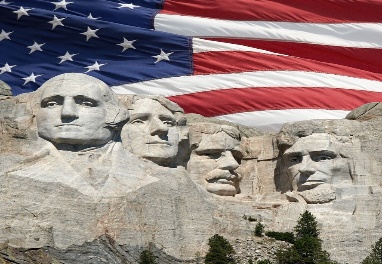 Tuesday 20, 20241c Chili Mac (3 oz. Beef, 1 oz. Sauce, 1/2c Macaroni)1c Winter blend Vegetables1c Tossed Sald w/ 2 TBSP FF Ranch Dressing1 Orange1/2c SF Gelatin Wednesday 21, 2024Tuna Salad Sandwich (4 oz. Tuna Salad (3oz Light Tuna), 2 sl. Wheat Bread)1/2c Cucumber Coins 1/2c Cold Beets 3/4c PlumsThursday 22, 2024Turkey burger(3 oz. turkey, 1 oz. Swiss cheese, 1 WW Bun) 1c Tri-Color coleslaw w/ 2 TBSP Raspberry Dressing 1oz Sun chips1c Strawberries Friday 23, 20243/4c Chili & Beans (2 oz. Red Chile, 3/4c Beans)1c Vegetable medley 1 sl. LF Cornbread w/ 1TBSP Honey, 1 tsp margarine1c Fruit CocktailMonday 26, 2023 Pork & Cabbage W/ Green Chile(3 oz. Pork, 2 oz. Green Chile, 1/2c Cabbage) 1/2corn w/ 1/4c Red bell pepper 1 6 in WW Tortilla1/2c Spiced Pears Tuesday 27, 2024Frito Pie(3 oz. Beef, 1/2c Beans, 2 oz Red Chile, 1 oz. Fritos, 1/2c Lettuce, Tomato &        Onion)1c California Blend Vegetables 1/2c Apricots Wednesday 28,2024Grilled Cheese Sandwich(1oz Cheese, 2 slices wheat bread)1c LS Tomato Soup  1c Tossed Salad w/ 2 TBSP Fat Free Italian dressing 1/2c Mixed Fruit 1c Light Vanilla  Nonfat Yogurt Thursday 29, 2024Arroz Con Pollo (3 oz. Chicken 1 oz. Sauce, 1/2c brown Rice)1c Tossed Salad w/ 2 TBSP FF Ranch Dressing6 LS WW crackers  1/2c LF Apples in Cobbler NutrientDaily Lunch RequirementMenu Week 1Menu Week 2Menu Week 3Menu Week 4Menu Week 5Days in Week:2Days in Week:5Days in Week:5Days in Week:4Days in Week:4Calories700 or more704.6704.3705.4709.5704.7% Carbohydrates from Calories45-55%47.650.353.150.653.4% Protein from Calories15-25%23.422.420.621.119.7% Fat from Calories25-35%29.027.326.328.226.9Saturated Fatless than 8g7.77.98.07.87.9Fiber10g or more11.010.012.112.011.8Vitamin B-12.8ug or more1.73.02.52.82.0Vitamin A300ug RAE or more598.3453.4589.9358.3485.9Vitamin C30mg or more45.074.352.163.050.9Iron2.6mg or more4.05.56.15.33.95Calcium400mg or more493.0420.5527.0526.2543.0Sodiumless than 766mg661.07.9766.9667.7706.3